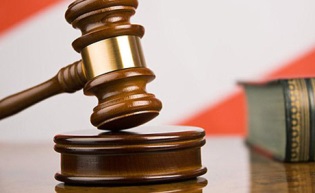 Прокуратура Амурской области675000, г. Благовещенск, ул. Пионерская, 37тел.: 8 (4162) 77-50-00, fax: 77-50-01
Электронная почта: prosector@tsl.ruОфициальный сайт: www.prokamur.ruПрокуратура г. Благовещенска675000, г. Благовещенск, ул. Ленина, 45тел. 23-26-00, тел. 22-29-62 (факс)Электронная почта: pr-blag@tsl.ruПрокуратура Благовещенского района675000, г. Благовещенск, ул. Артиллерийская, 24тел. (факс) 53-83-12 (код 8-4162)Электронная почта: pr-blagrn@mail.ru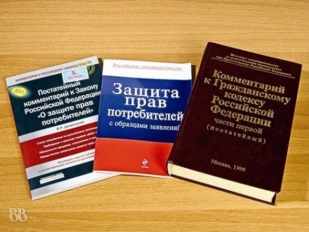 Управление Федеральной службы по надзору в сфере защиты прав потребителей и благополучия человека по Амурской области (Роспотребнадзор)(Осуществление контроля и надзора соблюдения требований законодательства Российской Федерации в области обеспечения санитарно-эпидемиологического благополучия населения, защиты прав потребителей на потребительском рынке.)На сайте Роспотребнадзора в разделе «Электронное правительство», подразделе «Форма обращения граждан» можно оставить обращение по вопросам компетенции службы. На сайте размещены памятки населению. г. Благовещенск, ул. Первомайская, 30
тел.: 52-56-29, факс: 222-097
Электронная почта: info@rospotrebnadzor-amur.ru
сайт: www.28.rospotrebnadzor.ru
 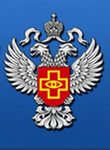 Территориальный орган Федеральной службы по надзору в сфере здравоохранения по Амурской области (Территориальный орган Росздравнадзора по Амурской области)(Государственный контроль качества и безопасности медицинской деятельности, контроль соблюдения медицинскими организациями и индивидуальными предпринимателями порядков оказания медицинской помощи)675000, г. Благовещенск, ул. Мухина, 31
приемная: 53-20-63, факс: 53-20-63
Электронная почта: info@reg28.roszdravnadzor.ru
сайт: www.28reg.roszdravnadzor.ru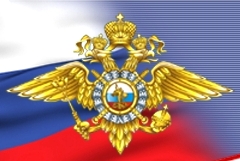 Управление внутренних дел по Амурской области675000, г. Благовещенск, ул. 50 лет Октября, 18
приемная: 59-40-10, факс: 51-23-85, 51-23-76
Электронная почта: usamur@amur.ru
Сайт: www.amuruvd.ru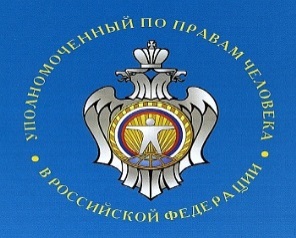 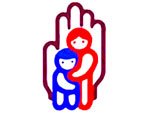 Уполномоченный по правам человека675000, г. Благовещенск, ул. Шевченко, 24тел. 52-57-90, 51-81-90Уполномоченный по правам ребенка675000, г. Благовещенск, ул. Зейская, 211, каб. 102Тел.: 990-352; тел/факс: 990-352
Электронная почта: tretyakova@amurobl.ruГАУ АО «Благовещенский КЦСОН»ул. Рабочая, 95, г. Благовещенск, 675016Тел. 44-01-75, 44-01-72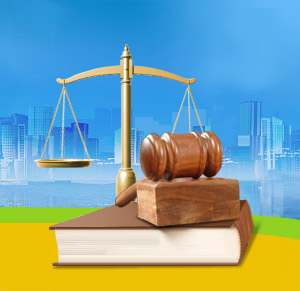 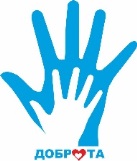 Государственное автономное учреждение Амурской области «Благовещенский КЦСОН «Доброта» Памятка для маломобильных групп населения и инвалидовЗащита прав и законных интересов гражданг. Благовещенск2014 